Vision for Society
HYMNA metrical paraphrase of the Vision for Society adopted by The Presbyterian Church in Ireland at its General Assembly, June 2016. Written in Common Measure. Suitable tune: Stuttgart.Saved by grace and called by Jesus,That is who we truly are.Filled with grace towards our neighboursIn the Holy Spirit`s power.Broken is this world, divided,Here, as Church, we`re called to beWitnesses of Jesus` Kingdom,Show his grace for all to seeWe believe that we are challenged And equipped by Christ our Lord,To transform this land of IrelandAs directed by His wordHumbly we confess our failureProud and hurtful ways to trashAnd live out Christ`s counter cultureIn a land where cultures clashJesus calls His true disciplesTo build peace: it is His wayWe assert the Church`s calling,Bridge divisions in our day.We now pledge to build peace better,Working for the common goodFriend and foe must find Christ`s healingStrive for peace as Christians should. AWGB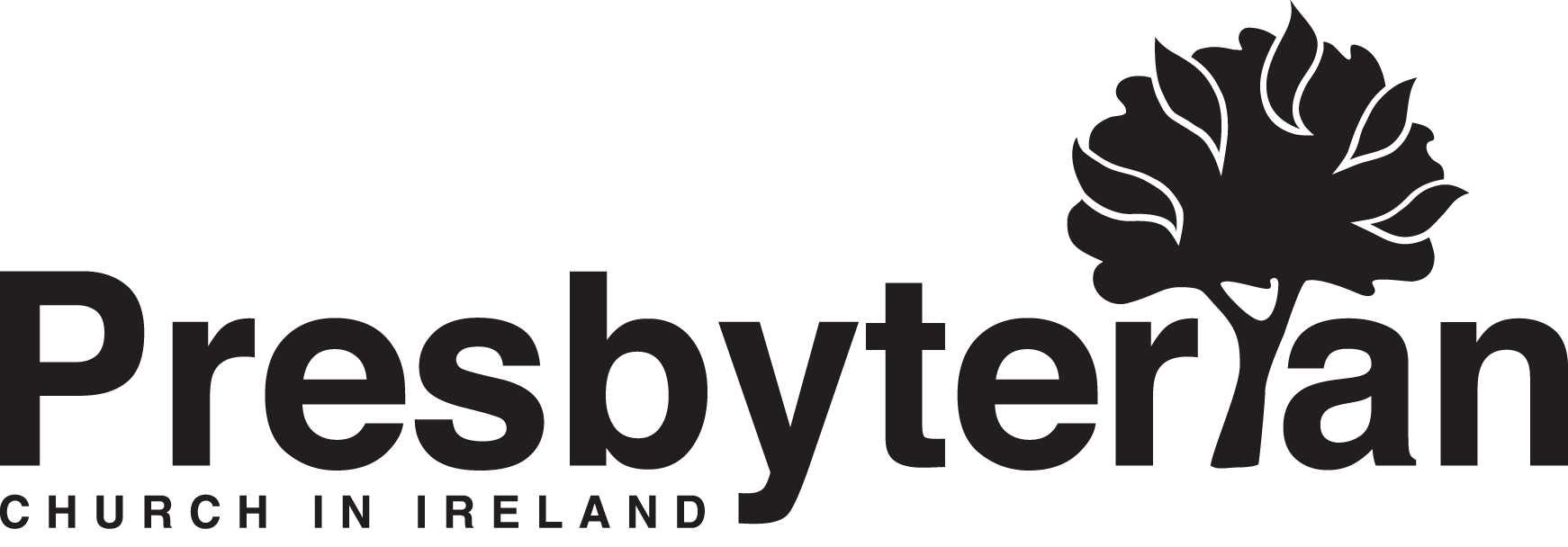 